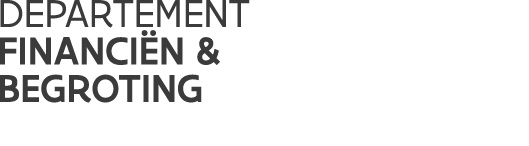 Koning Albert II-laan 35 bus 611030 BRUSSELT + 32 (0)493 31 63 02F  +32 (0)2 553 58 02departementfb@fb.vlaanderen.behttp://fin.vlaanderen.beZELFEVALUATIE GROTE PROJECTEN EN PROGRAMMA’S - Werkdocument////////////////////////////////////////////////////////////////////////////////////////////////////////////////////////////////////////////////////////////////////////////////////////////////////////////////////////////////////////////////////////////////////Naam project/programma: AlgemeenDoelstellingenFinanciële kerngegevens (in Keuro)TimingKwaliteitBijzondere gebeurtenissenEvaluatieZakelijke rechtvaardigheidProjectorganisatieSamenwerking en draagvlakRisico’sOverigeLessen en aanbevelingenDatum eerste draft:Auteurs:Beleidsdomein  Minister  Betrokken entiteit  Verantwoordelijke bij entiteit Andere betrokken entiteiten Gerelateerde projecten Classificatie  Uitvoeringsvorm Looptijd contract Naam private partner Huidige fase van het project Initieel geraamde bouwkost voor contract closeBouwkost zoals initieel opgenomen in het contractGeactualiseerde bouwkost (excl. Btw)BouwkostGeactualiseerde bouwkost (excl. Btw)StudiekostGeactualiseerde bouwkost (excl. Btw)Intercallaire intrestenBruto-beschikbaarheidsvergoedingNetto-beschikbaarheidsvergoedingBesluit rond zakelijke rechtvaardigingBesluit rond zakelijke rechtvaardigingDe zakelijke rechtvaardiging is actueel en onderbouwd. Er zijn momenteel geen elementen die erop wijzen dat dit in de toekomst zal wijzigen.De zakelijke rechtvaardiging is actueel en onderbouwd. Er zijn elementen die maken dat dit punt in de komende periode extra aandacht dient te krijgen.De zakelijke rechtvaardiging moet extra aandacht krijgen zodat wordt voorkomen dat er een probleem rond ontstaat.De zakelijke rechtvaardiging is onvoldoende. Er dienen bijkomende acties ondernomen te worden om dit recht te zetten.De zakelijke rechtvaardiging van het project is onvoldoende en kan binnen de huidige opzet van het project niet meer geremedieerd worden.Besluit rond projectorganisatieBesluit rond projectorganisatieDe projectorganisatie is aangepast en functioneert naar behoren. Er zijn momenteel geen elementen die erop wijzen dat dit in de toekomst zal wijzigen.De projectorganisatie is aangepast en functioneert naar behoren. Er zijn elementen die maken dat dit punt in de komende periode extra aandacht dient te krijgen.De projectorganisatie moet extra aandacht krijgen zodat wordt voorkomen dat er een probleem rond ontstaat.De projectorganisatie is onvoldoende. Er dienen bijkomende acties ondernomen te worden om dit recht te zetten.De projectorganisatie is onvoldoende en de betrokken entiteit heeft niet de middelen en/of de bevoegdheid om dit te remediëren.Besluit rond samenwerking en draagvlakBesluit rond samenwerking en draagvlakDe samenwerking en het draagvlak rond het project verloopt naar behoren. Er zijn momenteel geen elementen die erop wijzen dat dit in de toekomst zal wijzigen.De samenwerking en het draagvlak rond het project is voldoende. Er zijn elementen die maken dat dit punt in de komende periode extra aandacht dient te krijgen.De samenwerking en/of het draagvlak rond het project moeten extra aandacht krijgen zodat wordt voorkomen dat er een probleem rond ontstaat.De samenwerking en het draagvlak rond het project is onvoldoende. Er dienen bijkomende acties ondernomen te worden om dit recht te zetten.De samenwerking en/of het draagvlak rond het project is onvoldoende en dit kan binnen de huidige opzet van het project niet meer geremedieerd worden.Identificatie van de momenteel belangrijkste risico’s Identificatie van de momenteel belangrijkste risico’s RisicoBeheersmaatregelBesluit rond risico’s en kansenBesluit rond risico’s en kansenHet beheerssysteem voor risico’s en kansen is toereikend. Er zijn momenteel geen elementen die erop wijzen dat dit in de toekomst zal wijzigen.Het beheerssysteem voor risico’s en kansen is toereikend. Er zijn elementen die maken dat dit punt in de komende periode extra aandacht dient te krijgen.Het beheerssysteem voor risico’s en kansen moet extra aandacht krijgen zodat wordt voorkomen dat er een probleem rond ontstaat.Het beheerssysteem voor risico’s en kansen is onvoldoende. Er dienen bijkomende acties ondernomen te worden om dit recht te zetten.Het beheerssysteem voor risico’s en kansen is onvoldoende en dit kan binnen de huidige opzet van het project niet meer geremedieerd worden.Nr.JaarAanbeveling/lessen/observatiesKritiek / essentieel / aanbevolen/leerpuntStreefdatum uitvoeringVerantwoordelijke (projectspecifiek of algemeen)Opvolging/ Stand van zaken12345678910